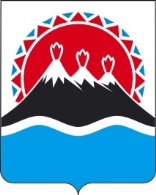 УСТЬ-БОЛЬШЕРЕЦКАЯ 
ТЕРРИТОРИАЛЬНАЯ ИЗБИРАТЕЛЬНАЯ КОМИССИЯ
ПОСТАНОВЛЕНИЕс.Усть-Большерецк

О назначении председателя  участковой избирательной комиссииЗапорожского избирательного участка № 137
	Рассмотрев предложения по кандидатурам для назначения председателем участковой избирательной комиссии Запорожского избирательного участка №137, в соответствии с пунктом 7 статьи 28 Федерального закона «Об основных гарантиях избирательных прав и права на участие в референдуме граждан Российской Федерации», Усть-Большерецкая территориальная избирательная комиссияп о с т а н о в л я е т:
1.Назначить председателем  участковой избирательной  комиссии Запорожского  избирательного участка №137  Постовую Юлию Анатольевну, 1979 года рождения, образование среднее специальное, проживающую в с. Запорожье, специалиста по делопроизводству и социальным вопросам администрации Запорожского сельского поселения, выдвинутую в состав избирательной комиссии  собранием избирателей по месту работы. Опыта в проведении избирательных кампаний  не имеет. 2.Председателю участковой избирательной комиссии  Запорожского избирательного участка № 137 Постовой Юлии Анатольевне  провести организационное заседание участковой избирательной комиссии не позднее 13 июня 2018 года.3.Опубликовать настоящее постановление в еженедельной районной газете «Ударник».4.Направить настоящее постановление в Избирательную комиссию Камчатского края, участковую избирательную комиссию Запорожского избирательного участка № 137, органы местного самоуправления Запорожского сельского поселения.5.Контроль за выполнением настоящего постановления возложить на секретаря Усть-Большерецкой территориальной избирательной комиссии Н.Н. Бокову.
ПредседательУсть-Большерецкой территориальнойизбирательной комиссии	Л.Н. УтенышеваСекретарьУсть-Большерецкой территориальнойизбирательной комиссии	Н.Н. Бокова«07»июня2018г№ 62/306